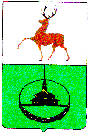 Управление образования администрациигородского округа город Кулебаки Нижегородской областиПРИКАЗ10 февраля 2021 года			                                                                   № 57О проведении муниципального конкурса презентаций «Сад на подоконнике»В рамках реализации плана работы управления образования администрации г. о. г. Кулебаки на 2021 годп р и к а з ы в а ю:1. Провести муниципальный конкурс презентаций «Сад на подоконнике» (далее – Конкурс)  в период с 10 февраля по 29 марта 2021 года.2. Утвердить положение о проведении Конкурса.3. МБУ ДО ДЮЦ (директор – Н.Н. Щеткина) провести организационную работу по подготовке и проведению Конкурса.4.  Рекомендовать руководителям общеобразовательных организаций:4.1.довести информацию о Конкурсе до педагогов ОО, учащихся. 4.2.создать условия для участия учащихся в Конкурсе.5. Контроль исполнения приказа возложить на начальника отдела общего, дополнительного образования и воспитания Симонову М.В.Начальник управления образования		                               А.Н.ШабловПриложение  к приказу управления образования администрации г.о.г. Кулебаки от 10.02.2021 года № 57Положение о проведении муниципального конкурса презентаций «Сад на подоконнике»1.Общие  положенияНастоящее Положение определяет порядок организации и проведения муниципального конкурса  «Сад на подоконнике» (далее – Конкурс), его цели, сроки проведения, участников, содержание. Цель:   создание условий для формирования у детей интереса к опытно-исследовательской деятельности по выращиванию растений в комнатных условиях.Задачи:- развивать любознательность, интерес к исследовательской деятельности, экспериментированию;- формировать у детей знания о развитии растений, их значимости для человека, умение оформлять результаты наблюдений.- способствовать воспитанию экологически грамотного человека;- воспитывать любовь к природе, уважение к труду, бережное отношение к его результатам.2.Участники КонкурсаВ Конкурсе принимают участие учащиеся образовательных организаций г.о.г. Кулебаки в возрастных группах:возрастная группа - воспитанники 6-7 лет (ДОУ);возрастная группа - обучающиеся 7-9 лет (ОО);возрастная группа – обучающиеся 10-11 лет (ОО).							3. Содержание конкурса3.1. Конкурс проводится по следующим номинациям:- «Креативное решение» (выращиваемые культуры необходимо оформить в единую композицию, с использованием бросового или природного материала, например по сюжету одной из любимых сказок).- «Мы маленькие исследователи» (экспериментальная деятельность по выращиванию одного из культурных растений с применением разнообразных способов и технологий, способствующих лучшему и безопасному выращиванию  культуры).- «Самый полезный огород» (выращивание самых полезных овощных культур (на ваш взгляд), с обоснованием значимости для здоровья человека).- «Огород – малышок» (выращивание микрозелени).Требования к конкурсным работам:Опыт работы необходимо представить посредством серии фотографий с описанием (1 возрастная группа) или мультимедийной презентации (2 и 3 возрастная группа), включающей в себя актуальность, цели и задачи, ожидаемый результат, этапы работы. Критерии оценки работ: - грамотный подбор и разнообразие высаживаемых культур, внешний вид и развитие растения;- наличие этапов ухода за растениями с датами посадки, наличие дневника наблюдений, графика роста, схем; сорта и т.п.;- фотоотчет наблюдений; - оригинальность замысла, творческий подход, необычное композиционное решение, яркое воплощение идеи, разнообразие материалов (бросовый и природный материал), единая композиция. Критерии оценки презентации:презентацию рекомендуется начинать с представления автора работы (творческий коллектив, семейный коллектив), учебного учреждения; четкость и логическое построение композиции материала; оригинальность и оптимальное применение графических и иных мультимедийных средств; качество монтажа, полнота, яркость выразительных средств, мотивированность их использования; эстетичность и качество выполнения.4.Порядок проведения конкурсаКонкурс проводится в период с 10 февраля по 29 марта 2021 года.Участникам Конкурса 2-3 возрастной группы до 29 марта 2021г. необходимо на адрес электронной почты ganina.natalya.v@inbox.ru направить: заявку (Приложение 1);согласие на обработку персональных данных несовершеннолетнего (Приложение 2), согласие  на  некоммерческое  использование  конкурсных работ (Приложение 3);материалы в электронном виде, в форме презентации (в формате MS PowerPoint (*.ppt) размером не более 10 слайдов). Электронная версия должна содержать следующую информацию: фамилия, имя, возраст, название работы. Участникам Конкурса 1 возрастной группы (6-7лет для ДОУ)  до 29 марта 2021г. необходимо на адрес электронной почты ganina.natalya.v@inbox.ru направить:заявку (Приложение 1);согласие на обработку персональных данных несовершеннолетнего (Приложение 2), согласие  на  некоммерческое  использование  конкурсных работ (Приложение 3);серию фотографий (фото этапов проращивания растений и оформления) в электронных версиях (формат JPEG). Электронная версия должна содержать следующую информацию: фамилия, имя, возраст, название работы.На Конкурс не принимаются работы в случае, если:содержание представленной работы не соответствует теме Конкурса;оформление конкурсных материалов не соответствует требованиям Конкурса;материал взят из интернета и не является авторским. Организатор оставляет за собой право, исключить участника из дальнейшего участия в Конкурсе.Работы, направленные позже указанного срока, к рассмотрению не допускаются.4. Подведение итогов и награждение4.1.	По итогам Конкурса в каждой номинации и в каждой возрастной группе определяются победители (1 место), призеры (2 и 3 места). Победители, призеры и участники Конкурса награждаются дипломами. Ответственный за проведение конкурса     Ганина Наталья Вячеславовна, педагог-организатор МБУ ДО ДЮЦ, тел: 89300561008Приложение 1Заявка на участие в муниципальном конкурсе презентаций «Сад на подоконнике»Приложение 2Согласие на обработку персональных данных несовершеннолетнегоЯ,	,(фамилия, имя, отчество - мать, отец, опекун и т.д.)проживающий (ая) по адресу	место регистрации	наименование документа, удостоверяющего личность:		, серия	номер	выдан	дата  выдачи	,   выражаю  свое   согласие  на  обработкуперсональных данных      	,(фамилия, имя, отчество, дата рождения несовершеннолетнего), чьим законным представителем я являюсь, а также моих следующих персональных данных: фамилия, имя, отчество, год, месяц, дата, место рождения, адрес регистрации, паспортные данные (далее - персональные данные) МБУ ДО «Детско-юношеский центр» (далее - Центр) для оформления всех необходимых документов, требующихся в процессе проведения муниципального конкурса презентаций «Сад на подоконнике»  (далее - Конкурс), а также последующих мероприятий, сопряженных с Конкурсом, с учетом действующего законодательства.Я оставляю за собой право в случае неправомерного использования предоставленных моих и персональных данных личности, официальным представителем которой я являюсь, согласие отозвать, предоставив в адрес Центра письменное заявление.дата	/_	/подпись законного представителя несовершеннолетнею фамилия, имя, отчествоПриложение3Согласие на некоммерческое использование конкурсных работЯ, (ФИО)________________________________________________________согласен (согласна) на некоммерческое использование работы моего сына (дочери) _________________________________________________ (ФИО) участника муниципального конкурса презентаций «Сад на подоконнике»/	/датаподпись законного представителя несовершеннолетнегофамилия, имя, отчества№ п/пОбразовательная организация (школа/учреждениедополнительного образования, класс). Адрес учреждения, телефон, e-mailФ.И.О., должность руководителя (полностью), контактный телефон, e-mailФ.И.О. автора (полностью), дата рождения (число, месяц, год), возраст Номинация. Название работы.